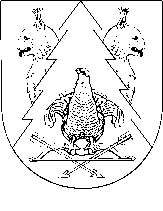 Сорок вторая (внеочередная) сессия Собрания  депутатов Юксарского сельского поселения Килемарского муниципального района Республики Марий Эл четвертого созываРЕШЕНИЕСобрания депутатовЮксарского сельского поселенияот 31 января 2024 года № 231О внесении изменений в решение Собрания депутатов Юксарского сельского поселения от 21 сентября 2021 года  № 112 «Об утверждении Положения о муниципальном жилищном контроле на территории Юксарского сельского поселения»На основании Федерального закона от 31.07.2020 N 248-ФЗ «О государственном контроле (надзоре) и муниципальном контроле в Российской Федерации», Постановления Правительства Российской Федерации от 10 марта 2022 г. №336 «Об особенностях организации и осуществления государственного контроля (надзора), муниципального контроля» Собрание депутатов Юксарского сельского поселения 
р е ш и л о:1.Внести изменение в решение Собрания депутатов Юксарского сельского поселения от 21 сентября 2021 года  № 112 «Об утверждении Положения о муниципальном жилищном контроле на территории Юксарского сельского поселения»:1.1. Дополнить пункт 3.4 подпунктами 3.4.7-3.4.10 следующего содержания: «3.4.7. Контролируемое лицо вправе обратиться в контрольный (надзорный) орган с заявлением о проведении в отношении его профилактического визита (далее - заявление контролируемого лица).3.4.8. Контрольный (надзорный) орган рассматривает заявление контролируемого лица в течение десяти рабочих дней с даты регистрации указанного заявления и принимает решение о проведении профилактического визита либо об отказе в его проведении с учетом материальных, финансовых и кадровых ресурсов контрольного (надзорного) органа, категории риска объекта контроля, о чем уведомляет контролируемое лицо.3.4.9. Контрольный (надзорный) орган принимает решение об отказе в проведении профилактического визита по заявлению контролируемого лица по одному из следующих оснований:1) от контролируемого лица поступило уведомление об отзыве заявления о проведении профилактического визита;2) в течение двух месяцев до даты подачи заявления контролируемого лица контрольным (надзорным) органом было принято решение об отказе в проведении профилактического визита в отношении данного контролируемого лица;3) в течение шести месяцев до даты подачи заявления контролируемого лица проведение профилактического визита было невозможно в связи с отсутствием контролируемого лица по месту осуществления деятельности либо в связи с иными действиями (бездействием) контролируемого лица, повлекшими невозможность проведения профилактического визита;4) заявление контролируемого лица содержит нецензурные либо оскорбительные выражения, угрозы жизни, здоровью и имуществу должностных лиц контрольного (надзорного) органа либо членов их семей.3.4.10. В случае принятия решения о проведении профилактического визита по заявлению контролируемого лица контрольный (надзорный) орган в течение двадцати рабочих дней согласовывает дату проведения профилактического визита с контролируемым лицом любым способом, обеспечивающим фиксирование такого согласования, и обеспечивает включение такого профилактического визита в программу профилактики рисков причинения вреда (ущерба) охраняемым законом ценностям.». 2.Обнародовать настоящее решение на информационном стенде Юксарской сельской администрации и разместить на странице Юксарской сельской администрации Килемарского муниципального района в информационно-телекоммуникационной сети официального интернет-портала.3. Контроль за исполнением настоящего решения оставляю за собой.Глава	 Юксарского сельского поселения		                    	М.Н.Скворцова 